ULUSAL SAVUNMA UYGULAMALARI MODELLEME VE SİMÜLASYON KONFERANSI      (USMOS 2017) 21 - 23 Kasım 2017ODTÜ Kültür ve Kongre Merkezi - ANKARA 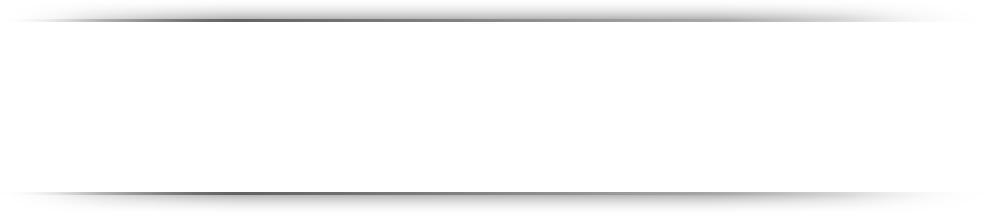 SPONSORLUK DOSYASIİÇERİK1. Sponsorluk Kategorileri						  3    1.1. Ana Sponsorlar						  3     1.2. Oturum Sponsorları						  4    1.3. Gala Kokteyli Sponsorları					  5    1.4. Öğle Yemeği Sponsorları					  6    1.5. Medya Sponsorları						  7    1.6. Sponsorluk Matrisi						  82. Sergi  Standları							  9SPONSORLUK KATEGORİLERİ1.1. Ana Sponsorlar                                        12.000 TL Ana Sponsor olan şirketlerin logoları “Ana Sponsor” adı altında;Konferans e-posta duyurularında,Konferans program kitapçığında, USMOS 2017 Konferansı Web sayfasında,Konferans Posterinde(*),Basın duyurularında, Davetiyelerde yer alacak ve Standart boyuttaki flamaları konferans alanında asılacaktır.Konferans sergi  alanında ücretsiz stand tahsisi (10 m2) sağlanacaktır.Konferansa kayıt sırasında dağıtılacak çantaya tanıtım broşür ve promosyon ürünleri konulacaktır.Konferans sırasında Firmaya, projeleri ile ilgili sunum yapma imkanı tanınacaktır.Gala Yemeği için ücretsiz davetiye verilecek(Gala yemeği sponsoru bulunması  durumunda) (**)Ödeme koşulları :Sözleşmenin imzalanmasını müteakip 5 iş günü içinde sponsorluk bedelinin SASAD’a (Savunma ve Havacılık Sanayii İmalatçılar Derneği) veya organizatör firmaya USMOS’ta kullanılmak üzere ödenmesi gerekmektir. Sponsorluk talebinin en geç 03 Mayıs  2017 tarihine kadar iletilmesi beklenmektedir.  (*)Ana sponsorun, posterde yer alması için talebini poster basımından önce iletmesi gerekmektedir.Sponsorluk bedeli karşılığı SASAD tarafından bağış makbuzu veya organizatör firma tarafından fatura verilecektir. (**)Ayrıntılar için sponsorluk matrisini inceleyiniz.1.2. Oturum Sponsorları                          3.500 – 5.500 TLOturum Sponsoru olan şirketlerin logoları “Oturum Sponsoru” adı altında;Konferans program kitapçığında,USMOS 2017 Konferansı Web sayfasında yer alacak veStandart boyuttaki flamaları konferans alanında asılacaktır Konferans sırasında firmanın ve firma projelerinin sunumu için süre tanınacaktır(***)Konferans fuar alanında ücretsiz stand tahsisi () sağlanacaktır.Konferansa kayıt sırasında dağıtılacak çantaya tanıtım broşür ve promosyon ürünleri konulacaktır.Gala Yemeği için ücretsiz davetiye verilecek(Gala yemeği sponsoru bulunması  durumunda) (**)Ödeme koşulları :Sözleşmenin imzalanmasını müteakip 5 iş günü içinde sponsorluk bedelinin SASAD’a (Savunma ve Havacılık Sanayii İmalatçılar Derneği) veya organizatör firmaya USMOS’ta kullanılmak üzere ödenmesi gerekmektir. Sponsorluk talebini en geç 03 Mayıs  2017 tarihine kadar iletilmesi beklenmektedir.  Sponsorluk bedeli karşılığı SASAD tarafından bağış makbuzu veya organizatör firma tarafından fatura verilecektir. (***) Tanınan bazı haklar, firmaların sunum yapacağı oturum sayısına göre değişmektedir. Lütfen ayrıntılar için aşağıda yer alan matrise bakınız. Bir oturum için 3500 TL,İki oturum için 4500 TL, üç oturum için 5500 TL ödenecektir.(**)Ayrıntılar için sponsorluk matrisini inceleyiniz.1.3. Gala Kokteyli Sponsorları                          Gala Yemeği Sponsoru olan şirketlerin logoları “Gala Kokteyli Sponsoru” adı altında;Konferans program kitapçığında,USMOS 2017 Konferansı Web sayfasında yer alacakKonferans sırasında firmanın ve firma projelerinin sunumu için süre tanınacaktır(**)Gala Kokteyli Sponsorları, yemeğin düzenleneceği mekanda flamalarını asabilecek ve konukları karşılayacaktır.Konferans fuar alanında ücretsiz stand tahsisi () sağlanacaktır.Konferansa kayıt sırasında dağıtılacak çantaya tanıtım broşür ve promosyon ürünleri konulacaktır.Gala Yemeği için ücretsiz davetiye verilecek(Gala yemeği sponsoru bulunması  durumunda) (**)Sponsorluk Bedeli : Gala Kokteylinin Karşılanması.(**)Ayrıntılar için sponsorluk matrisini inceleyiniz.1.4. Öğle Yemeği Sponsorları                         Öğle Yemeği Sponsoru olan şirketlerin logoları “Öğle Yemeği Sponsorları” adı altında;Konferans program kitapçığında,USMOS 2017 Konferansı Web sayfasında yer alacaktır.Konferans fuar alanında ücretsiz stand tahsisi (6m2) sağlanacaktırKonferansa kayıt sırasında dağıtılacak çantaya tanıtım broşür ve promosyon ürünleri konulacaktır.Gala Yemeği için ücretsiz davetiye verilecek(Gala yemeği sponsoru bulunması  durumunda) (**)Sponsorluk Bedeli :Öğle Yemeğinin Karşılanması(**)Ayrıntılar için sponsorluk matrisin inceleyiniz.1.5. Medya SponsorlarıYerel ve ulusal bazda olmak kaydıyla basılı, görsel, işitsel medyada ve/veya internet ortamında Konferans tanıtımlarını yapmayı üstlenecek medya şirketlerinin logoları, “Medya Sponsoru” adı altında;Konferans e-posta duyurularında, Konferans program kitapçığında,USMOS 2017 Konferansı Web sayfasında,Basın ilanlarında,Davetiyelerde yer alacak veKonferans sergi  alanında ücretsiz stand tahsisi (4 m2) sağlanacaktır.Konferansa kayıt sırasında dağıtılacak çantaya tanıtım broşür ve promosyon ürünleri konulacaktır.Gala Yemeği için ücretsiz davetiye verilecek(Gala yemeği sponsoru bulunması  durumunda) (**)Sponsorluk İçin : Basılı Medyada, konferans ilanının konferans öncesi ve sonrası ücretsiz olarak yayınlanması.İnternet üzerinden yayın yapan kuruluşlarda, konferans öncesinde banner olarak ücretsiz yayınlanmasının sağlanması Radyo veya TV yayını yapan kurumlarda,konferans hakkında bilgi veren haberlerin yapılması.(**)Ayrıntılar için sponsorluk matrisini inceleyiniz.1.6. Sponsorluk Matrisi2. SERGİ STANDLARIŞirket/ürün tanıtımlarının yapılacağı standlar, Konferansın yapılacağı ODTÜ Kültür ve Kongre Merkezi salonlarının bulunduğu fuaye alanına kurulacaktır. Sergi alanı konferans süresince açık olacaktır.Bu alanda kurulacak standların büyüklükleri minimum 6 m2 den başlayarak 8, 10 ve 12m2 olarak düzenlenmiştir. Stand alanı planı stand taleplerinize göre tarafınıza yollanacaktır. Sergi alanı sınırlı olduğundan yer tahsisi ve seçimi için öncelik şu sıraya göre verilecektir: ana sponsorlar, gala kokteyli sponsorları, oturum sponsorları, öğle yemeği sponsorları, medya sponsorları, sponsor olmayan kurum veya kuruluşlar. Her kategori içinde ise öncelik başvuru sırasına göre verilecektir.Sergi Alanı Kiralama Bedelleri:* :	Sergi alanı kiralama işlemleri şirket (tüzel kişi) ismine yapılacaktır. ** : 	Sergi alanlarının yeterli olmaması durumunda organizatör firma, ilave taleplerini yerine getiremeyecektir. Bu nedenle ilave stand alanı taleplerinde erken kayıt yapan firmalara öncelik verilecektir.*** :	Standların düzenlenmesi konferansın bir gün öncesinden itibaren firmaların kendilerince yapılacaktır.  Konferans  e-posta duyurularında yer alacakKonferans  program kitapçığında yer alacakUSMOS 2017 Konferansı Web sayfasında yer alacakPosterde yer alacakBasın duyurularında yer alacakDavetiyelerde yer alacakStandart  boyuttaki flamaları konferans alanında asılacakKonferans sırasında firmanın ve firma  projelerinin sunumu için oturumda süre  tanınacakGala Yemeği için ücretsiz davetiye verilecek(Gala yemeği sponsoru bulunması  durumunda)Konuklara dağıtalacak yemek fişinde veya dağıtılacak sandviç gibi ürünün üstünde logosu yer alacaktır.Yemeğin düzenleneceği mekenda flamalarını asabilecek ve konukları ağırlayacaktır.Konferans sergi  alanında ücretsiz stand tahsisiKonferans sergi  alanında ücretsiz stand tahsisiKonferans sergi  alanında ücretsiz stand tahsisiKonferans  e-posta duyurularında yer alacakKonferans  program kitapçığında yer alacakUSMOS 2017 Konferansı Web sayfasında yer alacakPosterde yer alacakBasın duyurularında yer alacakDavetiyelerde yer alacakStandart  boyuttaki flamaları konferans alanında asılacakKonferans sırasında firmanın ve firma  projelerinin sunumu için oturumda süre  tanınacakGala Yemeği için ücretsiz davetiye verilecek(Gala yemeği sponsoru bulunması  durumunda)Konuklara dağıtalacak yemek fişinde veya dağıtılacak sandviç gibi ürünün üstünde logosu yer alacaktır.Yemeğin düzenleneceği mekenda flamalarını asabilecek ve konukları ağırlayacaktır.10 m26 m24 m2AnaSponsorlar                                    12000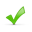 2Oturum10KişiOturum Sponsorları 1 oturum2 oturum3 oturum3500,4500,5500123Oturum234KişiGala KokteyliSponsorları1Oturum10KişiÖğle Yemeği Sponsorları-2KişiMedya Sponsorları-4Kişi01.10.2017’den önce01.10.2017’den itbaren sergi alanı  bedeli1800 TL 2000 TL Her  ilavenin bedeli **300 TL 400 TL 